一、選擇（  ）下列哪個國家的酪農業相當發達，產品就近輸往歐洲各國，有「歐洲牧場」之稱？　(A)芬蘭　(B)冰島　(C)挪威　(D)丹麥。《答案》D（  ）西亞位於歐、亞、非三洲的接觸帶上，因此具備了下列哪項地理特色？　(A)土地面積廣大　(B)海岸線長　(C)交通地位重要　(D)地勢高聳崎嶇。《答案》C（  ）兩河流域能發展成西亞首要的農業區，最主要的原因為何？　(A)雨量較多　(B)科技較發達　(C)人民較勤奮　(D)水資源較豐富。《答案》D（  ）歐洲的發展和河川的關係甚為密切。請問：東歐境內主要的都市多位於哪條河川沿岸？　(A)波河　(B)塞納河　(C)萊因河　(D)多瑙河。《答案》D（  ）中南美洲的氣候以何者為界，大致呈現南北對稱分布的形式？　(A)赤道　(B)北回歸線　(C)南回歸線　(D)安地斯山脈。《答案》A詳解：中南美洲因赤道橫越，氣候類型也隨緯度產生不同類型。（  ）歐洲某一區域曾長久實施共產主義，使得經濟發展受限，人民薪資所得較歐洲其他地區低許多，但目前多已轉型為市場經濟，高素質、低工資的勞工反而成為吸引外商投資的有利因素。上述地區位於附圖中何處？　(A)甲　(B)乙　(C)丙　(D)丁。
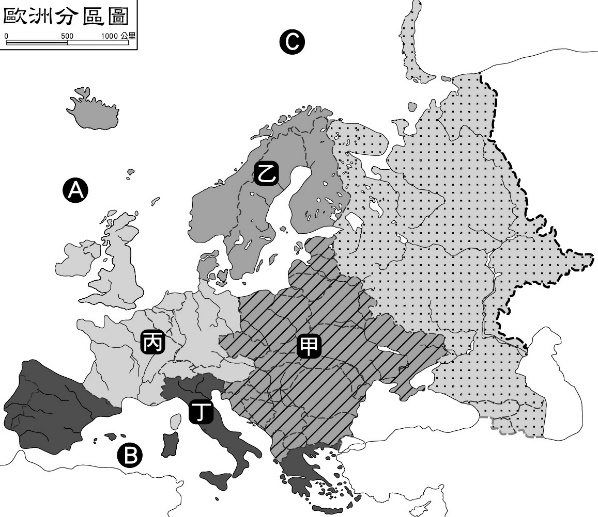 《答案》A詳解：題幹所述為東歐地區。圖中甲為東歐、乙為北歐、丙為西歐、丁為南歐。（  ）受板塊擠壓抬升而縱貫南美洲，且南北綿延達的是哪座山脈？　(A)落磯山脈　(B)安地斯山脈　(C)阿帕拉契山脈　(D)阿爾卑斯山脈。《答案》B（  ）東歐的地形以哪座山脈為界，以北地勢平坦，以南山地、平原交錯分布？　(A)阿爾卑斯山　(B)庇里牛斯山　(C)喀爾巴阡山　(D)本寧山。《答案》C（  ）北美大平原「北部」可見到大小不等的湖泊分布，這些湖泊的主要成因為何？　(A)斷層陷落　(B)風力侵蝕　(C)冰河侵蝕　(D)河川沖積。《答案》C詳解：北美大平原北部因冰河作用影響，形成眾多的冰蝕湖，如美、加邊境的五大湖。（  ）世界各大洲中，哪一洲的自然環境條件優越，因此人口分布最均勻？　(A)亞洲　(B)歐洲　(C)美洲　(D)非洲。《答案》B（  ）「一九六○年代以來，由於巴西人口激增，對土地的需求增加，外國公司與貧苦的人民紛紛進入亞馬孫盆地，砍伐大片天然植被從事農牧業，導致嚴重環境破壞，不但破壞生物棲地，也間接影響全球氣候。」請問：上文中的「天然植被」指的是下列何者？　(A)雨林　(B)莽原　(C)溼草原　(D)針葉林。《答案》A（  ）西亞除了可在綠洲發展綠洲農業外，某些地區還能因應當地氣候發展地中海型農業，種植橄欖、柑橘類作物。請問：西亞的哪個國家可見地中海型農業？　(A)伊朗　(B)伊拉克　(C)土耳其　(D)沙烏地阿拉伯。《答案》C詳解：土耳其濱地中海的沿岸地區可見地中海型農業。（  ）小哲的手錶錶帶上，印有生產國的領土圖案，如附圖所示，由此判別，小哲的手錶應是由下列何國所生產？　(A)英國　(B)瑞士　(C)西班牙　(D)義大利。
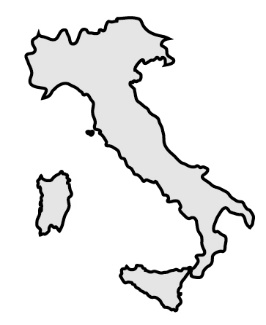 《答案》D（  ）就氣候、地形、土壤、水文而言，俄羅斯最有利於從事農業的地區為何？　(A)歐俄平原　(B)西伯利亞平原　(C)西伯利亞高原　(D)西伯利亞山地。《答案》A（  ）南歐地形崎嶇多山，是世界主要的火山、地震帶之一，如義大利南部的維蘇威火山；此一特色與下列哪項地理特徵有密切的關係？　(A)歐洲陸塊地質年代古老　(B)昔日曾為冰河覆蓋　(C)位居板塊的接觸地帶　(D)歐洲陸塊逐漸下降。《答案》C（  ）下列何者是西歐最大的農產生產國？　(A)英國　(B)法國　(C)德國　(D)荷蘭。《答案》B（  ）東歐的氣候東西差異大，主要受到下列哪項因素的影響？　(A)緯度高低　(B)距海遠近　(C)地勢起伏　(D)沿岸涼流經過。《答案》B（  ）西元2003年伊朗曾發生芮氏規模6.3的大地震，造成三萬多人死亡；西元2010年又發生多起芮氏規模5.5以上的強震，使當地居民聞震色變。根據分析，伊朗因處於板塊擠壓的高原上，因而地震頻傳。攤開如附圖所示的西亞地圖，伊朗應位於圖中何處？　(A)甲　(B)乙　(C)丁　(D)戊。
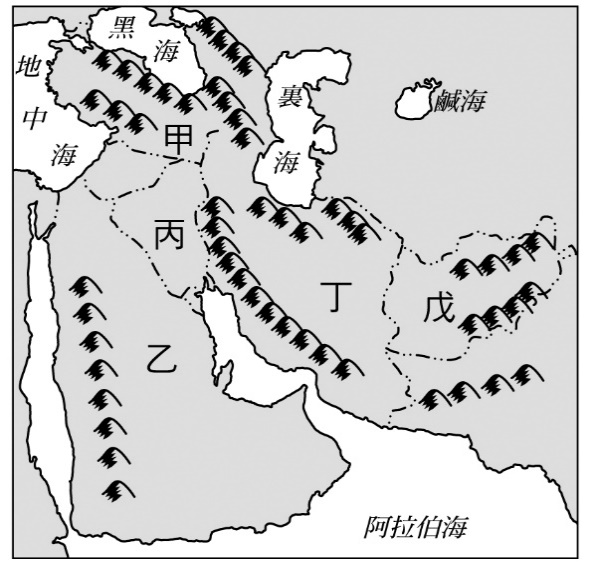 《答案》C詳解：圖中甲為土耳其、乙為沙烏地阿拉伯、戊為阿富汗。（  ）下列哪座山脈是歐洲與亞洲的交界山脈之一？　(A)阿爾卑斯山　(B)喀爾巴阡山　(C)斯堪地那維亞山　(D)烏拉山。《答案》D（  ）歐洲三面環海有如大半島，西部瀕臨海域船隻往來頻繁，經濟繁榮。請問：歐洲西部瀕臨哪個海域？　(A)北極海　(B)大西洋　(C)太平洋　(D)地中海。《答案》B（  ）哈薩克近年因為哪種礦產的輸出，經濟活動由畜牧業轉為工礦業？　(A)鐵　(B)煤　(C)石油　(D)黃金。《答案》C（  ）大勇查閱百科全書時看見以下的說明：「此種作物生長在沙漠地區，果實產量多，營養價值高，被稱為『沙漠麵包』，是西亞國家的重要出口農作物。」請問：大勇查閱的是哪種作物？　(A)椰棗　(B)橄欖　(C)石榴　(D)橡膠。《答案》A詳解：椰棗耐旱、耐熱、耐鹼，適合生長在沙漠地區。（  ）下列哪個西歐國家與海爭地，在有限且貧瘠的土地上，發展園藝業，成為花卉外銷王國？　(A)冰島　(B)英國　(C)荷蘭　(D)比利時。《答案》C（  ）某歌手到歐洲拍攝歌曲—「布拉格廣場」的音樂錄影帶，若導演欲到布拉格當地實景拍攝，須前往哪個國家？　(A)波蘭　(B)義大利　(C)捷克　(D)德國。《答案》C（  ）中亞近年來從牧業為主轉向農、礦業的發展。目前當地哪個國家和鄰近國家—中國合作開發，成為主要的石油生產國？　(A)哈薩克　(B)烏茲別克　(C)吉爾吉斯　(D)塔吉克。《答案》A（  ）「此一區域位於阿爾卑斯與庇里牛斯山以北，北臨北海與波羅的海，西濱大西洋，地理位置十分優越。」上述區域位於附圖中的何處？　(A)甲　(B)乙　(C)丙　(D)丁。
《答案》C詳解：文中所述為西歐。圖中甲為東歐、乙為北歐、丁為南歐。（  ）歐洲大平原面積廣大，物產豐饒，可說是歐洲的糧倉，但下列哪個地區並非位於大平原的範圍內？　(A)英國南部平原　(B)歐俄平原　(C)義大利波河平原　(D)德國北部平原。《答案》C詳解：歐洲大平原由西歐延伸到東歐，義大利位於阿爾卑斯山以南，已不在大平原的範圍內。（  ）山脈通常是交通往來的障礙，但歐洲阿爾卑斯山多U型谷地，利於道路修築，成為內陸與地中海地區間的天然孔道。上述的「天然孔道」其地形成因為何？　(A)冰蝕作用　(B)斷層作用　(C)河蝕作用　(D)溶蝕作用。《答案》A詳解：阿爾卑斯山多冰河侵蝕形成的U型谷，因而有利於道路修築，成為地中海地區與歐洲內陸之間的交通孔道。（  ）亞洲與歐洲是一相連的大陸，兩洲之間以下列何座山脈為分界？ (甲)阿爾卑斯山 (乙)烏拉山 (丙)高加索山 (丁)庇里牛斯山　(A)甲乙　(B)甲丙　(C)乙丙　(D)丙丁。《答案》C詳解：阿爾卑斯山與庇里牛斯山為西歐與南歐的分界。（  ）伊朗、伊拉克、科威特、卡達、阿拉伯聯合大公國及沙烏地阿拉伯等西亞地區國家，和非洲的奈及利亞、利比亞、阿爾及利亞、安哥拉，以及南美洲的委內瑞拉、厄瓜多，成立組織以維護會員國利益，並維持產品價格及產量水準。請問：由上述十二個國家組合而成的組織，其名稱為何？　(A)EU　(B)WTO　(C)OPEC　(D)APEC。《答案》C詳解：以上各國均屬石油輸出國，為石油輸出國家組織的成員國。（  ）若將歐洲國家的平均所得作一比較，可以看出荷、比、盧、瑞、奧等小國所得偏高。請問：這些小國所在的位置，大多集中在下列哪個地區？　(A)西歐　(B)北歐　(C)南歐　(D)東歐。《答案》A（  ）中南美洲的文化十分豐富而多元，從嘉年華會、拉丁音樂及探戈的舞步中，皆顯示出是多種文化融合而成的結晶。請問：中南美洲的多元文化與下列何者較無直接關係？　(A)歐洲白人　(B)貝都因人　(C)非洲黑人　(D)印第安人。《答案》B詳解：貝都因人是西亞阿拉伯半島上的游牧民族。（  ）「某國嘉年華會的森巴舞可說是南美洲多元文化的結晶，此種舞步也被融入在當地的足球運動，其足球隊員踢球時，節奏明快，猶如踏著熱情的森巴舞……。」文中所敘述的國家應該為下列何者？　(A)美國　(B)墨西哥　(C)巴拿馬　(D)巴西。《答案》D（  ）若將歐洲的民族分為：拉丁、日耳曼、斯拉夫、東方民族四類，則俄羅斯主要屬於哪一族的分布區？　(A)拉丁民族　(B)日耳曼民族　(C)斯拉夫民族　(D)東方民族。《答案》C（  ）美國、加拿大兩國的農業經營採粗放方式、高度機械化耕作，因而成為世界主要糧食輸出國。請問：美、加兩國輸出的主要糧食作物為何？　(A)稻米　(B)小麥　(C)甘蔗　(D)高粱。《答案》B詳解：美國、加拿大位於溫帶氣候，小麥為其主要出口糧食作物，因而有「世界麵包籃」之稱。（  ）蘇聯時期，為了種植棉花，而大量引進河水灌溉，造成湖泊水量大幅減少，更引起土壤鹽鹼化問題。請問：是哪座湖泊？　(A)鹹海　(B)黑海  (C)裏海  　(D)阿拉伯海。《答案》A（  ）義大利的精華區及主要的工業重鎮位於哪條河川的沖積平原上？　(A)波河　(B)萊因河　(C)多瑙河　(D)塞納河。《答案》A（  ）附圖為西元2012年，世界石油蘊藏量前十大國家排名圖。請問：其中位於西亞的共有幾個國家？　(A)3　(B)4　(C)5　(D)6。
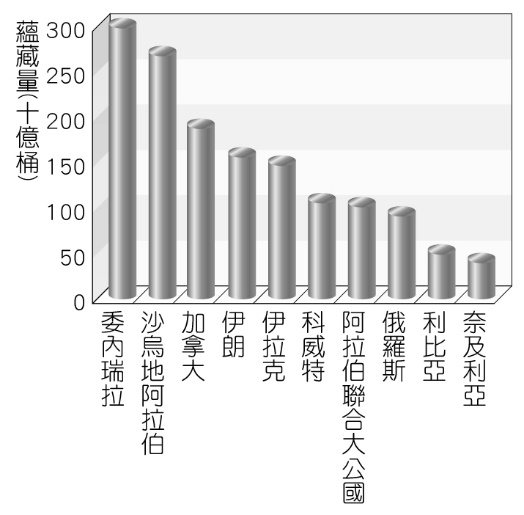 《答案》C（  ）附圖是南美洲的地形剖面圖，圖上的箭頭方向應標示為哪個方位？　(A)東　(B)西　(C)南　(D)北。
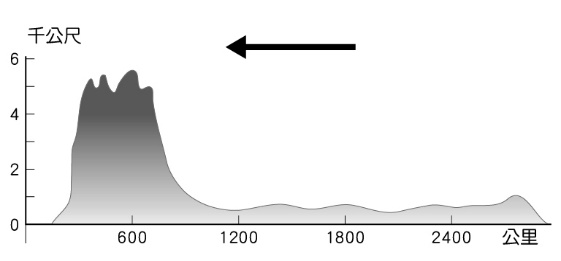 《答案》B詳解：圖中地勢最高處應為南美洲西部的安地斯山脈，故圖中左方為西方。（  ）北歐經濟發達，國民所得高，其目前的人口金字塔多呈現下列何種類型？
(A)　(B)
(C)　(D)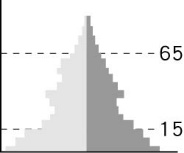 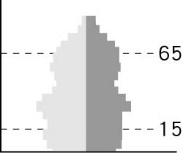 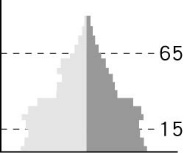 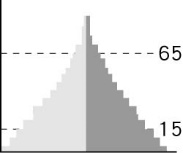 《答案》B詳解：北歐出生率低，高齡人口多。